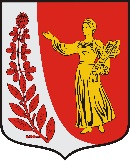 АДМИНИСТРАЦИЯ  МУНИЦИПАЛЬНОГО ОБРАЗОВАНИЯ«ПУДОМЯГСКОЕ СЕЛЬСКОЕ ПОСЕЛЕНИЕ» ГАТЧИНСКОГО МУНИЦИПАЛЬНОГО РАЙОНАЛЕНИНГРАДСКОЙ ОБЛАСТИПОСТАНОВЛЕНИЕот 24.07.2023                                                                                                                   № 422О продаже муниципального имущества,находящегося в собственности муниципальногообразования «Пудомягское сельское поселение» Гатчинского муниципального района Ленинградскойобласти на аукционе в электронной форме              В соответствии с Федеральным законом от 21 декабря 2001 года № 178-ФЗ "О приватизации государственного и муниципального имущества", руководствуясь Уставом муниципального образования «Пудомягское сельское поселение» Гатчинского муниципального района Ленинградской области, Положением о порядке планирования приватизации и принятия решения об условиях приватизации муниципального имущества муниципального образования «Пудомягское сельское поселение» Гатчинского муниципального района Ленинградской области, утвержденным решением совета депутатов Пудомягского сельского поселения от 24 сентября 2020 года № 60, Прогнозным планом (программой) приватизации муниципального имущества Пудомягского сельского поселения на 2023 год, утвержденным  решением Совета депутатов Пудомягского сельского поселения  от 16.02.2023 г. № 191,  Администрация муниципального образования Пудомягское сельское поселение Гатчинского муниципального район Ленинградской области,ПОСТАНОВЛЯЕТ:Осуществить продажу муниципального имущества, находящегося в собственности муниципального образования «Пудомягское сельское поселение» Гатчинского муниципального района Ленинградской области, на аукционе в электронной форме, а именно:  Установить начальную цену продажи недвижимого имущества с учетом допустимых округлений в размере 55 379 295 (пятьдесят пять миллионов триста семьдесят девять тысяч двести девяносто пять) рублей 00 копеек (далее-начальная цена продажи), с учетом НДС.Размер задатка составляет 10% от начальной цены продажи имущества 5 537 929,50 (пять миллионов пятьсот тридцать семь тысяч девятьсот двадцать девять) рублей 50 копеек.Определить способ приватизации- продажа муниципального имущества, указанного в п.1 настоящего постановления, на аукционе, открытом по составу участников с открытой формой подачи предложений по цене. Определить организатором аукциона, осуществляющим функции продавца, администрацию муниципального образования «Пудомягское сельское поселение» Гатчинского муниципального района Ленинградской области (далее-продавец).Продавцу организовать продажу имущества, указанного в п.1 настоящего поставновления, в электронной форме.Настоящее постановление вступает в силу с момента подписания, официального опубликования, подлежит размещению на электронной торговой площадке Акционерного общества «Российский аукционный дом» по адресу: http://lot-online.ru.Контроль за исполнением настоящего постановления оставляю за собой. Глава администрации Пудомягского сельского поселения                                                             С.В. ЯкименкоИсп.: Немова Я.Н. Наименование объекта, характеристики, адрес размещенияНаименование объекта, характеристики, адрес размещенияКадастровый (инвентарный) номерКоличест-воНМЦв т.ч. НДСВсего, в том числе:Всего, в том числе:93,0055 379 295,003 816 780,831Земельный участок площадью 16 496 кв.м, кадастровый номер: 47:23:0311002:697, категория земель и виды разрешенного использования: земли населенных пунктов,  для размещения промышленных баз,  расположенный по адресу Ленинградская область, Гатчинский муниципальный район, Пудомягское сельское поселение, д. Пудомяги, ул. Кленовая.кад № 47:23:0311002:697 1,0032 478 610,000,00 2. Имущество:92,0022 900 685,003 816 780,832.1Нежилое здание (здание котельной № 7) общей площадью 2068,6 кв.м, 2-х этажное, 1994 год начала эксплуатации, кадастровый номер: 47:23:0311002:316, расположенное по адресу: Ленинградская область, Гатчинский муниципальный район, Пудомягское сельское поселение, д. Пудомяги, ул. Кленовая. кад № 47:23:0311002:3161,00019 720 443,003 286 740,502.2Нежилое здание мазутонасосной общей площадью 223,20 кв.м, 1994 год начала эксплуатации, кадастровый номер: 47:23:0311002:318, расположенное по адресу: Ленинградская область, Гатчинский муниципальный район, Пудомягское сельское поселение, д. Пудомяги, ул. Кленовая кад № 47:23:0311002:3181,0001 440 838,00240 139,672.3Благ-во,огр., дор.покрытие, теплоснабжения (Котельная №7) д. Пудомяги кад № 47:23:0311002:3201,0002,000,332.4Пристройка  к мазутной емкости кад № 47:23:0311002:323 кад № 47:23:0311002:3231,0002,000,332.5Мазутная емкость кад № 47:23:0311002:317 кад № 47:23:0311002:3171,0002,000,332.6Аккумулят. бак кад № 47:23:0311002:325 кад № 47:23:0311002:3251,0002,000,332.7Пристройка  к мазутной емкости кад № 47:23:0311002:319 кад № 47:23:0311002:3191,0002,000,332.8Ограждение территории кад № 47:23:0311002:321 кад № 47:23:0311002:3211,0002,000,332.9Дымовая труба кад № 47:23:0311002:315 кад № 47:23:0311002:3151,0002,000,332.10Мазут. емкость V=200 м3,теплоснаюжения (Котельная №7) д. Пудомяги кад № 47:23:0311002:3141,000595 061,0099 176,832.11Прием.емк.маз. V=10 м3,теплоснаюжения (Котельная №7) д. Пудомяги кад № 47:23:0311002:3221,00080 933,0013 488,832.12Аккумулят.баки V=200 м3,теплоснаюжения (Котельная №7) д. Пудомягикад.№ 47:23:0311002:3291,000154 957,0025 826,172.13Вод газосн.канал.теплосн, теплоснабжения (Котельная №7) д. Пудомягиинвентарный номер отсутствует1,0002,000,332.14Пожарный водоем, теплоснаюжения (Котельная №7) д. Пудомягиинвентарный номер отсутствует1,00020 721,003 453,502.15Насос ЦНСГ 38/44 подпит.ГВС теплоснаюжения (Котельная №7) д. Пудомягиинвентарный номер отсутствует1,0002,000,332.16Насос Д 320/50 псетевой теплоснаюжения (Котельная №7) д. Пудомягиинвентарный номер отсутствует1,0002,000,332.17Конденсаторный бак V=2,27,теплоснаюжения (Котельная №7) д. Пудомягиинвентарный номер отсутствует1,000719,00119,832.18Бак мерник соли V=1,5м3,теплоснаюжения (Котельная №7) д. Пудомягиинвентарный номер отсутствует1,0002,000,332.19Солерастворитель V=0,4м3,теплоснаюжения (Котельная №7) д. Пудомягиинвентарный номер отсутствует1,0002,000,332.20Бак промыв. воды,теплоснаюжения (Котельная №7) д. Пудомягиинвентарный номер отсутствует1,0009 960,001 660,002.21Теплооб.П/в под сетев.вод.,теплоснаюжения (Котельная №7) д. Пудомягиинвентарный номер отсутствует1,0005 348,00891,332.22Подгрев В/в ПВВ.-14(2секции),теплоснаюжения (Котельная №7) д. Пудомягиинвентарный номер отсутствует1,00019 670,003 278,332.23П/в подгрев сет.воды ТКС 50,теплоснаюжения (Котельная №7) д. Пудомягиинвентарный номер отсутствует1,0002 508,00418,002.24Деаэратор пит.ДА-50,теплоснаюжения (Котельная №7) д. Пудомягиинвентарный номер отсутствует1,00020 346,003 391,002.25Деаэратор пит.ДА-50,теплоснаюжения (Котельная №7) д. Пудомягиинвентарный номер отсутствует1,00013 988,002 331,332.26Сепаратор непрер продувки ДУ-300,теплоснаюжения (Котельная №7) д. Пудомягиинвентарный номер отсутствует1,0001 454,00242,332.272-х пан.щит прибор ЩСУ-2,теплоснаюжения (Котельная №7) д. Пудомягиинвентарный номер отсутствует1,0002,000,332.28ГРУ,теплоснаюжения (Котельная №7) д. Пудомягиинвентарный номер отсутствует1,00016 809,002 801,502.29Дизель-генератор УД-1,теплоснаюжения (Котельная №7) д. Пудомягиинвентарный номер отсутствует1,0004 613,00768,832.30Ванна метал. V=13м хран.соли,теплоснаюжения (Котельная №7) д. Пудомягиинвентарный номер отсутствует1,0002,000,332.31Насосн.агрегат X50-32-125,теплоснаюжения (Котельная №7) д. Пудомягиинвентарный номер отсутствует1,0002,000,332.32Газоанализатор Хоббит,теплоснаюжения (Котельная №7) д. Пудомягиинвентарный номер отсутствует1,00019 007,003 167,832.33Система трубная (пучок),теплоснаюжения (Котельная №7) д. Пудомягиинвентарный номер отсутствует1,000220 737,0036 789,502.34П.котел ДЕ 10/14ПТК,теплоснаюжения (Котельная №7) д. Пудомягиинвентарный номер отсутствует2,000405 859,0067 643,172.35Экомайзер ЭП2-236,теплоснаюжения (Котельная №7) д. Пудомягиинвентарный номер отсутствует2,00038 753,006 458,832.36Дымосос ВДН-10, теплоснаюжения (Котельная №7) д. Пудомягиинвентарный номер отсутствует2,0002,000,332.37Вентилятор дутьевой, теплоснаюжения (Котельная №7) д. Пудомягиинвентарный номер отсутствует2,0002,000,332.38Насос ЦНСГ 38/176 питат, теплоснаюжения (Котельная №7) д. Пудомягиинвентарный номер отсутствует2,0002,000,332.39Насос К45/30 подакум.бак, теплоснаюжения (Котельная №7) д. Пудомягиинвентарный номер отсутствует2,0002,000,332.40Насос КМ80-50-200 под ГВС, теплоснаюжения (Котельная №7) д. Пудомягиинвентарный номер отсутствует2,0002,000,332.41Насос Д320/50 сетевой, теплоснаюжения (Котельная №7) д. Пудомягиинвентарный номер отсутствует2,0002,000,332.42Насос ЦНСГ 60/66, теплоснаюжения (Котельная №7) д. Пудомягиинвентарный номер отсутствует2,0002,000,332.43Насос  X50-32-125 ДС солев,теплоснаюжения (Котельная №7) д. Пудомягиинвентарный номер отсутствует2,0002,000,332.44Фильтр Na кат Д1000,теплоснаюжения (Котельная №7) д. Пудомягиинвентарный номер отсутствует5,0002,000,332.45Фильтр Na кат Д700,теплоснаюжения (Котельная №7) д. Пудомягиинвентарный номер отсутствует4,0002,000,332.46Теплооб.В/в 2-10 ПВВ-14(2с), 2-14 ПВВ10 (2с) ,теплос.(Котельная №7)д. Пудомягиинвентарный номер отсутствует4,00012 477,002 079,502.47Охладитель выпада ОВА-2,теплоснаюжения (Котельная №7) д. Пудомягиинвентарный номер отсутствует2,00012 262,002 043,672.48Регулятор перелива Б1/1-4,теплоснаюжения (Котельная №7) д. Пудомягиинвентарный номер отсутствует2,0002 453,00408,832.49Отополит.агрегат АПВС-110-80,теплоснаюжения (Котельная №7) д. Пудомягиинвентарный номер отсутствует4,0005 058,00843,002.50Шкаф распред.ШР-1/2,теплоснаюжения (Котельная №7) д. Пудомягиинвентарный номер отсутствует2,0002,000,332.51Насос маз.4НКЭ 5-1,теплоснаюжения (Котельная №7) д. Пудомягиинвентарный номер отсутствует2,0002,000,332.52Подогрев.мазута ПМ-25-6,теплоснаюжения (Котельная №7) д. Пудомягиинвентарный номер отсутствует3,00040 869,006 811,502.53Фильтр гр.оч.мФМ 25-30-5,теплоснаюжения (Котельная №7) д. Пудомягиинвентарный номер отсутствует2,0007 719,001 286,502.54Фильтр тон.о.м ФН 25-30-40,теплоснаюжения (Котельная №7) д. Пудомягиинвентарный номер отсутствует2,0006 015,001 002,502.55Грязевик бакV=1 м3,теплоснаюжения (Котельная №7) д. Пудомягиинвентарный номер отсутствует1,000822,00137,002.56Подгрев сет.воды П/в 05 ОСТ34571-68,теплоснаюжения (Котельная №7) д. Пудомягиинвентарный номер отсутствует2,00016 860,002 810,002.57Охлад.отб.проб.ОХП-054,теплоснаюжения (Котельная №7) д. Пудомягиинвентарный номер отсутствует4,0003 372,00562,00